Principles of Applied Engineering	Course No. 41320	Credit: 1.0Pathways and CIP Codes: Energy (17.2071); Engineering & Applied Mathematics (14.0101)Course Description: A technical level course designed to expand student knowledge in the area of applied engineering and allow students to apply learning related to multiple topics in the field of engineering.Directions: The following competencies are required for full approval of this course. Check the appropriate number to indicate the level of competency reached for learner evaluation.RATING SCALE:4.	Exemplary Achievement: Student possesses outstanding knowledge, skills or professional attitude.3.	Proficient Achievement: Student demonstrates good knowledge, skills or professional attitude. Requires limited supervision.2.	Limited Achievement: Student demonstrates fragmented knowledge, skills or professional attitude. Requires close supervision.1.	Inadequate Achievement: Student lacks knowledge, skills or professional attitude.0.	No Instruction/Training: Student has not received instruction or training in this area.Benchmark 1: CompetenciesI certify that the student has received training in the areas indicated.Instructor Signature: 	For more information, contact:CTE Pathways Help Desk(785) 296-4908pathwayshelpdesk@ksde.org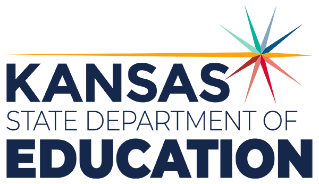 900 S.W. Jackson Street, Suite 102Topeka, Kansas 66612-1212https://www.ksde.orgThe Kansas State Department of Education does not discriminate on the basis of race, color, national origin, sex, disability or age in its programs and activities and provides equal access to any group officially affiliated with the Boy Scouts of America and other designated youth groups. The following person has been designated to handle inquiries regarding the nondiscrimination policies:	KSDE General Counsel, Office of General Counsel, KSDE, Landon State Office Building, 900 S.W. Jackson, Suite 102, Topeka, KS 66612, (785) 296-3201. Student name: Graduation Date:#DESCRIPTIONRATING1.1Work with others as an engineering team to solve problems, with each team member having individual and collective responsibility.1.2Discuss the differences between engineering disciplines and job functions.1.3Research the educational requirements to become an engineer.1.4Formulate an organized outline for a technical paper1.5Illustrate collected data through the use of tables, charts, and graphs.1.6Utilize materials from an assigned research topic to design and deliver a presentation.1.7Explain the functions of the six types of simple machines and use mathematics to distinguish the mechanical advantage gained by each.1.8Identify practical applications of each material category to engineered products and processes1.9Formulate conclusions through analysis of recorded laboratory test data for presentations in the form of charts, graphs, written, verbal, and multimedia formats.1.10Analyze an engineering failure for the purpose of presenting an oral report which identifies causes, damage done, design failures, and other areas where the failure has impacted the environment or society.1.11Analyze test data and utilize the results to make decisions.1.12Locate information and select the materials, tools, equipment, or other resources to perform the activities needed to accomplish a specific task using a problem solving method.